Notice to update personal details in training contracts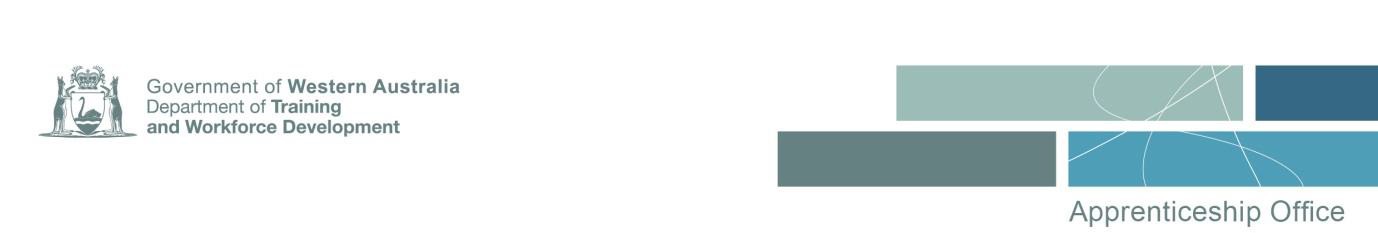 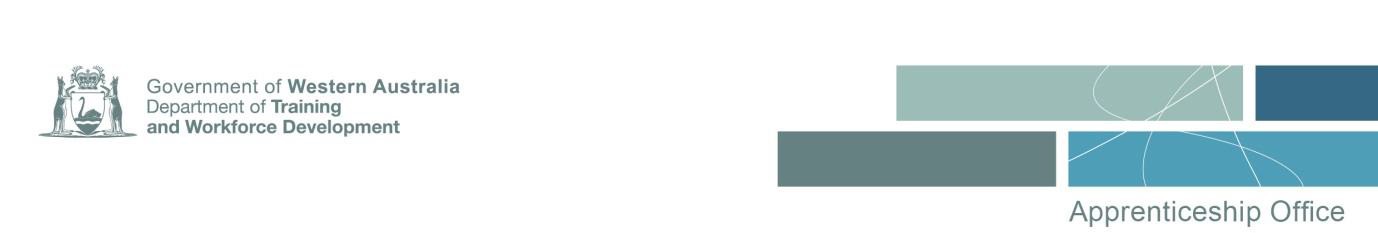 This form is to be completed and signed by the apprentice* (and/or guardian if applicable), to notify Apprenticeship Office of a change of personal details.To give notice the apprentice should:complete the attached form to update their personal details;sign the form before submitting it to Apprenticeship Office at apprenticeshipoffice@dtwd.wa.gov.au; andprovide a copy of the documents requested with this form (if applicable).Please note: on receipt of this form we will update your details without sending a response. Please keep a copy of this form and all attachments for your records.This form can be used to notify Apprenticeship Office of updates or corrections required to any or all of the following details of the training contract:an apprentice’s guardian’s name;an apprentice’s date of birth; and/orapprentice’s/guardian’s contact information.This form should not be used to:vary/extend/suspend or terminate a training contract; orchange the nominated guardian on the training contract.Should you require any further information please contact Apprenticeship Office on 
13 19 54.*The term ‘apprentice’ covers apprentices, trainees, cadets and interns.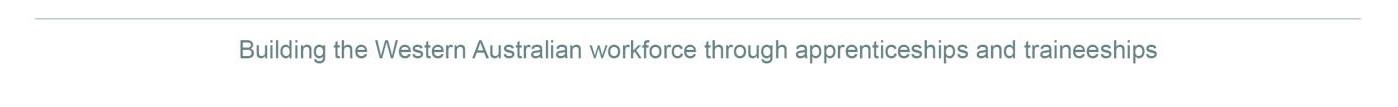 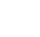 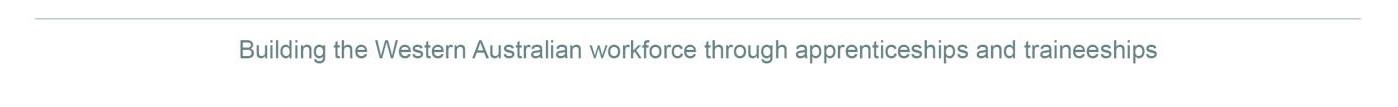 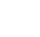 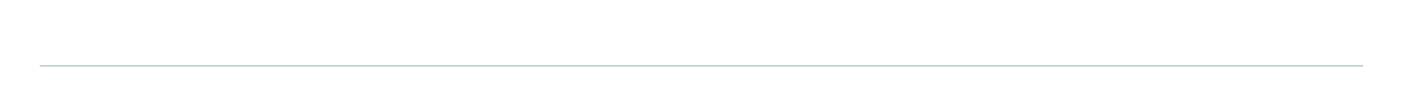 Notice to update personal details (apprentice/trainee/guardian)Please read the information sheet before completing and returning this form. If you have any questions or concerns, contact Apprenticeship Office before signing this form. Please use BLOCK CAPITALS and email the completed form to apprenticeshipoffice@dtwd.wa.gov.au.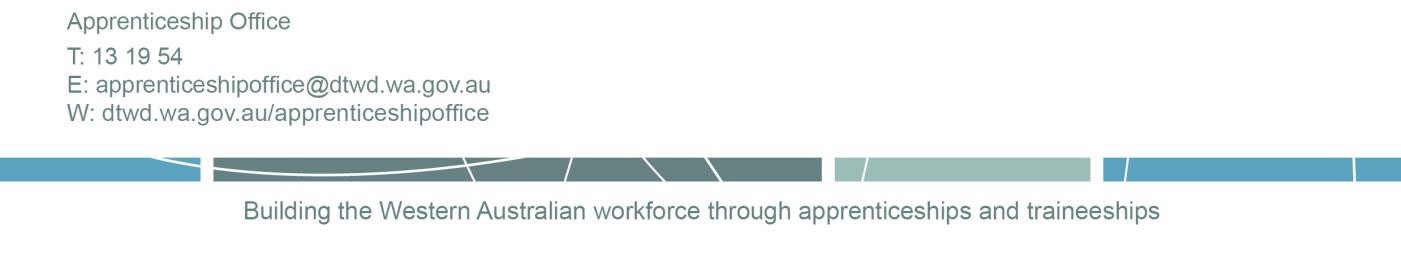 Apprentice/trainee details (mandatory)Apprentice/trainee details (mandatory)Apprentice/trainee details (mandatory)Apprentice/trainee details (mandatory)Name:Training contract ID:Training contract ID:Training contract ID:Address:Suburb:Suburb:PC:DOBEmail:Email:Email:Employer’s trading name:Employer’s trading name:Employer’s trading name:Employer’s trading name:Change of personal detailsChange of personal detailsChange of personal detailsChange of personal detailsPlease indicate:  Apprentice/trainee  or	Parent/guardianPlease indicate:  Apprentice/trainee  or	Parent/guardianPlease indicate:  Apprentice/trainee  or	Parent/guardianPlease indicate:  Apprentice/trainee  or	Parent/guardianPrevious nameNew nameNew nameFirst name:First name:First name:Surname:Surname:Surname:Please indicate the reason for the change:        Use a new name	Use a former name	Other:Please indicate the reason for the change:        Use a new name	Use a former name	Other:Please indicate the reason for the change:        Use a new name	Use a former name	Other:Please indicate the reason for the change:        Use a new name	Use a former name	Other:A copy of one of the following documents confirming the correct name must be attached.Please indicate:  Birth certificate	or	Marriage certificate   or	Change of name certificateA copy of one of the following documents confirming the correct name must be attached.Please indicate:  Birth certificate	or	Marriage certificate   or	Change of name certificateA copy of one of the following documents confirming the correct name must be attached.Please indicate:  Birth certificate	or	Marriage certificate   or	Change of name certificateA copy of one of the following documents confirming the correct name must be attached.Please indicate:  Birth certificate	or	Marriage certificate   or	Change of name certificateChange to apprentice’s/trainee’s date of birthChange to apprentice’s/trainee’s date of birthChange to apprentice’s/trainee’s date of birthChange to apprentice’s/trainee’s date of birthCorrect date of birth (DD/MM/YYYY): Correct date of birth (DD/MM/YYYY): Correct date of birth (DD/MM/YYYY): Correct date of birth (DD/MM/YYYY): A copy of one of the following documents confirming the date of birth must be attached.Please indicate:  Driver’s licence	or	Birth certificate	or	PassportA copy of one of the following documents confirming the date of birth must be attached.Please indicate:  Driver’s licence	or	Birth certificate	or	PassportA copy of one of the following documents confirming the date of birth must be attached.Please indicate:  Driver’s licence	or	Birth certificate	or	PassportA copy of one of the following documents confirming the date of birth must be attached.Please indicate:  Driver’s licence	or	Birth certificate	or	PassportChange of contact detailsChange of contact detailsChange of contact detailsChange of contact detailsPlease indicate:  Apprentice/trainee  or	Parent/guardianPlease indicate:  Apprentice/trainee  or	Parent/guardianPlease indicate:  Apprentice/trainee  or	Parent/guardianPlease indicate:  Apprentice/trainee  or	Parent/guardianEmail:Phone:Phone:New residential address (PO boxes not accepted)New residential address (PO boxes not accepted)New residential address (PO boxes not accepted)New residential address (PO boxes not accepted)Street address:Street address:Street address:Street address:Suburb:State:State:PC:Tick this box if the new postal address is the same as the new residential address.Tick this box if the new postal address is the same as the new residential address.Tick this box if the new postal address is the same as the new residential address.Tick this box if the new postal address is the same as the new residential address.New postal addressNew postal addressNew postal addressNew postal addressPostal address:Postal address:Postal address:Postal address:Suburb:State:State:PC:Other personal detail change (please provide evidence to support your other detail change)Other personal detail change (please provide evidence to support your other detail change)Other personal detail change (please provide evidence to support your other detail change)Other personal detail change (please provide evidence to support your other detail change)  Please indicate what personal detail you wish to change  Please indicate what personal detail you wish to change  Please indicate what personal detail you wish to changeBy signing this form, I acknowledge that I have read and understood the information on the information sheet and confirm that the details provided above are true and correct.By signing this form, I acknowledge that I have read and understood the information on the information sheet and confirm that the details provided above are true and correct.By signing this form, I acknowledge that I have read and understood the information on the information sheet and confirm that the details provided above are true and correct.By signing this form, I acknowledge that I have read and understood the information on the information sheet and confirm that the details provided above are true and correct.                          Apprentice’s/trainee’s signature:                          Apprentice’s/trainee’s signature:Date:Date:Guardian’s signature (required if apprentice is under 18)Guardian’s signature (required if apprentice is under 18)Date:Date: